PRODUŽENI BORAVAK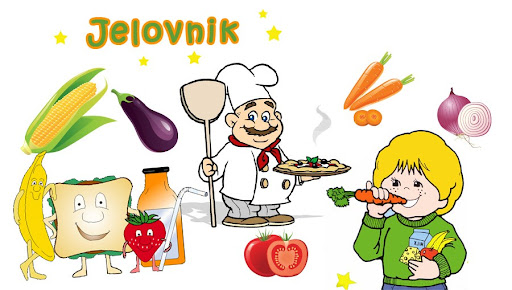 MJESEC: OŽUJAK 20241.3.2024.HRENOVKE,KRUH,KEČAPRIBLJI ŠTAPIĆI,GRANATIR,TARTAR,KRUHVoćni jogurt, zobene pahuljiceVoćni jogurt, zobene pahuljice4.3.2024.PALENTA SA JOGURTOMRIŽOTO OD PURETINE S POVRĆEM,CIKLA,KRUHVOĆNA SALATAVOĆNA SALATA5.3.2024.CORNFLEX S MLIJEKOMKRPICE SA ZELJEM,PEČENI KAREKRUH,SIRNI NAMAZ,ČAJKRUH,SIRNI NAMAZ,ČAJ6.3.2024.POHANI KRUH S KAKAOMGRAH VARIVO,VOĆE,KRUHPUDING OD ČOKOLADEPUDING OD ČOKOLADE7.3.2024.KRUH SA PAŠTETOM,ČAJĆUFTE,PIRE KRUMPIR,ZELENA SALATAKOLAČ,CEDEVITAKOLAČ,CEDEVITA8.3.2024.ČOKOLADNE KUGLICE S MLIJEKOMTIJESTO SA SIROM I VRHNJEM,VOĆEKRUH S NUTELOOM,ČAJKRUH S NUTELOOM,ČAJ11.3.2024.KRUH S MARMELADOM I MLIJEKOMKUHANI KRUMPIR, DINOSAURI, KEČAP, VOĆENAPOLITANKE,ČAJNAPOLITANKE,ČAJ12.3.2024.ČOKOLINONJOKE S PILETINOM I VRHNJEM,KISELI KRASTAVCIKOLAČ,MLIJEKOKOLAČ,MLIJEKO13.3.2024.TOPLI SENDVIČ I JOGURTVARIVO OD JUNETINE S KRUMPIROM,KRUH,VOĆEPUDING OD VANILIJEPUDING OD VANILIJE14.3.2024.ČOKOLADNI JASTUČIĆI S MLIJEKOMRIŽOTO S MESOM I POVRĆEM,KRUH,MJEŠANA SALATA,ŠTRUDLA OD SIRA,CEDEVITAŠTRUDLA OD SIRA,CEDEVITA15.3.2024.GRIZ S KRAŠOMGRIZ NA MLIJEKU,VOĆEKRUH,MARMELADA,MLIJEKOKRUH,MARMELADA,MLIJEKO18.3.2024.MUSSLI S MLIJEKOMPEČENA VRATINA,GRANATIR,KUPUS SALATADOMAĆI KEKSI,MLIJEKODOMAĆI KEKSI,MLIJEKO19.3.2024.TORTILJA SENDVIĆ,ČAJJUNEĆI SAFT S TIJESTOM,CIKLAVOĆNI JOGURT SA ZOBENIM PAHULJICAMAVOĆNI JOGURT SA ZOBENIM PAHULJICAMA20.3.2024.NUTELLA,KRUH,MLIJEKOVARIVO OD PURETINE I MAHUNA,KRUH,VOĆEPUDING OD ČOKOLADEPUDING OD ČOKOLADE21.3.2024.KAJGANA,KRUH,ČAJKRUMPIR SALATA S PEČENOM PILETINOM,KRUHKRUH,NUTELLA,MLIJEKOKRUH,NUTELLA,MLIJEKO22.3.2024.POHANI KRUH,MLIJEKOKNEDLE SA ŠLJIVAMA I MILLERAMOM,VOĆEKRUH,SIRNI NAMAZ,MLIJEKOKRUH,SIRNI NAMAZ,MLIJEKO25.3.2024Palenta jogurtĐUVEĐ RIŽA, PEČENA VRATINA, ZELENA SALATA, KRUHVoćna salata26.3.2024.Kuhano jaje, hrenovka, kruhSVINJSKI GULAŠ,ŽGANCI,KISELI KRASTAVCIKOLAČ,CEDEVITA27.3.2024KRUH SA MARMELADOM,KAKAOVARIVO OD JUNETINE S GRAŠKOM,KRUH,VOĆENAPOLITANKE S MLIJEKOM28.3.-5.4.2024.PROLJETNI PRAZNICI